PROGRAM ACTIVE CITIZENS FUND V SLOVENIJIJAVNI RAZPIS ZA SREDNJE PROJEKTEPRIJAVNI OBRAZECNAVODILA ZA IZPOLNJEVANJE PRIJAVNEGA OBRAZCAIzpolnite vse zahtevane rubrike v prijavnici ter spoštujte omejitve glede obsega strani, kjer je to zahtevano.Prijavnica mora biti izpolnjena v slovenskem jeziku. Prijavnica mora biti natipkana. Ročno izpolnjene prijavnice bodo izločene.Pišite kratko in jedrnato. Ponudite konkretne odgovore oz. obrazložitve na zastavljena vprašanja oz. navodila.Povzetek smernic za prijavitelje je zaradi lažjega komuniciranja s partnerji iz držav donatoric objavljen tudi v angleškem jeziku. Angleška različica služi le kot pripomoček, uradno veljavna je razpisna dokumentacija v slovenskem jeziku.PREDSTAVITEV PROJEKTNE IDEJEPODATKI O PRIJAVITELJU PRETEKLE IZKUŠNJE PRIJAVITELJAPODATKI O PARTNERJIH (če je projekt partnerski)Tabelo o partnerjih po potrebi kopirajte – vsak partner mora biti opisan v svoji tabeli! Če partnerjev nimate, lahko ta del izbrišete ali pustite prazen.PRETEKLE IZKUŠNJE PARTNERJA 1PRETEKLE IZKUŠNJE PARTNERJA 2UTEMELJITEV PROJEKTNE IDEJE (največ 2 strani)Po potrebi dodajte vrstice.REZULTATI, KI JIH BOMO DOSEGLINavedite 3-5 glavnih rezultatov projekta. Lahko si pomagate s tabeloRAZDELITEV NALOGPo potrebi dodajte vrstice.PROJEKTNA SKUPINA (predstavite projektno skupino, glavne sodelavce projekta)Po potrebi dodajte vrstice.KONTROLNI SEZNAMŠtevilka vloge:Kdo bo projekt izvajal (prijavitelj in partnerji)Naslov projekta: Naslov projekta v angleščini:Naslovljen programski rezultat (označite ali obarvajte rezultat, ki najbolj ustreza vaši ideji – samo enega): Okrepljena zagovorniška/watchdog vloga nevladnih organizacij Okrepljena zagovorniška/watchdog vloga nevladnih organizacijNaslovljen programski rezultat (označite ali obarvajte rezultat, ki najbolj ustreza vaši ideji – samo enega): Povečana podpora državljanski vzgoji in človekovim pravicam Povečana podpora državljanski vzgoji in človekovim pravicamPrednostno področje (označite ali obarvajte prednostno področje, ki najbolj ustreza vaši ideji – samo enega): Demokracija, aktivno državljanstvo, dobro upravljanje in transparentnost Demokracija, aktivno državljanstvo, dobro upravljanje in transparentnostPrednostno področje (označite ali obarvajte prednostno področje, ki najbolj ustreza vaši ideji – samo enega): Človekove pravice in enaka obravnava preko preprečevanja diskriminacije na podlagi rase ali etničnega porekla, vere ali prepričanja, spola, invalidnosti, starosti, spolne usmerjenosti ali spolne identitete Človekove pravice in enaka obravnava preko preprečevanja diskriminacije na podlagi rase ali etničnega porekla, vere ali prepričanja, spola, invalidnosti, starosti, spolne usmerjenosti ali spolne identitetePrednostno področje (označite ali obarvajte prednostno področje, ki najbolj ustreza vaši ideji – samo enega): Socialna pravičnost in vključevanje ranljivih skupin Socialna pravičnost in vključevanje ranljivih skupinPrednostno področje (označite ali obarvajte prednostno področje, ki najbolj ustreza vaši ideji – samo enega): Enakost spolov in preprečevanje nasilja na podlagi spola Enakost spolov in preprečevanje nasilja na podlagi spolaPrednostno področje (označite ali obarvajte prednostno področje, ki najbolj ustreza vaši ideji – samo enega): Okolje in podnebne spremembe Okolje in podnebne spremembeTrajanje projekta (v mesecih):Trajanje projekta (v mesecih):Zaprošen znesek donacije:Zaprošen znesek donacije: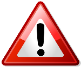 Pred izpolnjevanjem obvezno preberite Javni razpis in Smernice za prijavitelje na javni razpis za srednje projekte .KRATEK POVZETEK PROJEKTA Na kratko predstavite problem, ki ga rešujete s svojim projektom. Pojasnite, na kakšen način ga boste reševali in navedite aktivnosti, ki jih boste izvajali, da bi problem rešili.PROJECT SUMMARY (v angleščini)Naziv prijavitelja v slovenskem jeziku:Naziv prijavitelja v angleškem jeziku:Kratek opis rednih dejavnosti prijavitelja, splošne kadrovske in tehnične zmogljivosti organizacije ter izkušnje na področju, na katerem prijavljate projekt. Opredelite tudi geografski doseg organizacije.(do 2000 znakov brez presledkov)Na kratko predstavite do tri največje dosežke vaše organizacije, ki so relevantni za projekt, ki ga prijavljate(do 1500 znakov brez presledkov)Naziv partnerja 1 v slovenskem jeziku:Naziv partnerja 1 v angleškem jeziku:Kratek opis rednih dejavnosti partnerja, splošne kadrovske in tehnične zmogljivosti organizacije ter izkušnje na področju, na katerem prijavljate projekt. Opredelite tudi geografski doseg organizacije.(do 2000 znakov brez presledkov)Na kratko predstavite do tri največje dosežke partnerske organizacije, ki so relevantni za projekt, ki ga prijavljate(do 1500 znakov brez presledkov)Na kratko opišite, zakaj ste se odločili, da partnerja povabite k sodelovanju (katere vaše primanjkljaje nadomesti, zakaj bo projekt zaradi njegovega sodelovanja boljši).Naziv partnerja 2 v slovenskem jeziku:Naziv partnerja 2 v angleškem jeziku:Kratek opis rednih dejavnosti partnerja, splošne kadrovske in tehnične zmogljivosti organizacije ter izkušnje na področju, na katerem prijavljate projekt. Opredelite tudi geografski doseg organizacije.(do 2000 znakov brez presledkov)Na kratko predstavite do tri največje dosežke partnerske organizacije, ki so relevantni za projekt, ki ga prijavljate(do 1500 znakov brez presledkov)Na kratko opišite, zakaj ste se odločili, da partnerja povabite k sodelovanju (katere vaše primankljaje nadomesti, zakaj bo projekt zaradi njegovega sodelovanja boljši).KAJ JE PROBLEM? Kaj je tisto, kar je narobe (problem) in kar nameravate s projektom reševati? Pojasnite, zakaj je to sploh problem? Kakšne negativne posledice ima, kako vpliva na družbo? Kdo je zaradi tega problema prikrajšan in kako se to kaže? Kdo svojega dela ne opravlja tako, kot bi moral? Je težava v teoriji (npr. pomanjkljiva zakonodaja) ali praksi (npr. občina/šola bi morala to zagotoviti, ampak ne)?KAJ JE REŠITEV, KAKO JO VIDITE VI? Kako boste rešili problem? Zakaj ravno na ta način in zakaj ne kako drugače? Ste vi ali kdo drug že poskusili rešiti to težavo na drugačen način, pa ni šlo? Ali so morda v tujini poskusili kaj podobnega? V kolikšni meri lahko ta rešitev reši problem (npr. rasizma in diskriminacije delavnice na šolah ne morejo odpraviti v celoti, lahko pa izboljšajo stanje na mikro ravni, na ravni posameznika).KAJ KONKRETNO BOMO NAREDILI (AKTIVNOSTI) Opišite aktivnosti, bodite konkretni, dodajte število delavnic, udeležencev, dogodkov, priročnikov, njihovo vsebino ipd.KDAJ BOMO TO NAREDILI (okvirni mesec)KAKO BO TO VPLIVALO NA UDELEŽENCE/NASLOVNIKE (direktno ciljno publiko)KAKO UPAMO, DA BO TO POMAGALO REŠITI PROBLEM Kako bo ta aktivnost pripomogla k rešitvi problema, kakšna je vzročna povezava med aktivnostjo in problemom.npr. izvedli bomo serijo petih 2-urnih delavnic o človekovih pravicah na šestih OŠ v našem kraju, v katere bo vključenih 120 otrok. Otroci bodo na delavnicah spoznavali, kaj so človekove pravice, zakaj so nedeljive in zakaj veljajo za vse ljudi enako. Vključili bomo tudi veliko skupinskega dela in lastnega raziskovanja otrok, saj si na ta način otroci najlažje zapomnijo nove informacije. npr. otroci ne poznajo priseljencev, zato imajo predsodke. Ker jih bodo na naših delavnicah spoznali, tudi predsodkov ne bo več. Posledično bodo otroci iz priseljenskih družin boljše sprejeti in ne bodo več tarča vrstniškega nasilja.Aktivnost 2Aktivnost 3……KAJ BOMO DOSEGLIKAKO BOMO TO DOKAZALI TVEGANJA (kaj gre lahko narobe, kaj se lahko zgodi, da rezultata ne bomo dosegli)REZERVNI NAČRT  Npr. zmanjšali bomo število vrstniškega nasilja na OŠ XY Z uradno zabeleženimi primeri vrstniškega nasilja, ki jih vodijo v vodstvu šole (v letu 2018 – zaradi pandemije covida -19 nimamo podatkov za leti 2019 in 2020 – je bilo takšnih primerov 25, v letu 2022 jih bo manj kot 20).Ponovno zaprtje šol in pouk na daljavo – vrstniško nasilje šole v tem primeru težje spremljajo, mi pa bi tudi težje izvedli delavnice, ki bi bile učinkoviteIzvedba delavnic prek ZoomaDodatno usposabljanje za učitelje, da bi lahko prepoznali vrstniško nasilje tudi na daljavo KDONALOGE – KAJ Napišite, kakšna je vloga posameznega partnerja v projektu: npr. vodenje, izvedba delavnic na šoli, izvedba izobraževanja za mladinske delavce, promocija itd.REFERENCE – ZAKAJ RAVNO MI Kaj ste na tem področju že naredili, kakšna znanja in pretekle izkušnje imate, reference, pretekle izkušnje, poznavanje tematike … Bodite konkretni, naštejte projekte/akcije pri katerih ste sodelovali …PRIJAVITELJPARTNER 1PARTNER 2Kakšna je njena vloga v projektuKaj bo ta oseba delala?Kakšne so njene izkušnje?Organizacija (prijavitelj, partner – NAVEDITE NAZIV)Npr. vodja izobraževanjPriprava in izvedba vseh delavnic po OŠ. Sodelovanje z učitelji in spremljanje sprememb pri učencih.Zakaj je vaš projekt drugačen, boljši od drugih? Predstavljajte si, da se za finančna sredstva poteguje še ena organizacija, ki želi rešiti isti problem, ampak predlaga drug način/drugačne aktivnosti. Ker denarja ni dovolj za vse, morate ocenjevalce prepričati, da je vaš projekt boljši od drugih. Morda le vi uporabljate posebno tehniko dela z otroki; lahko boste uporabili nek način dela, ki se je v tujini že izkazal za super učinkovitega; mogoče boste prvič v Sloveniji preizkusili neko metodo, ki bi lahko bila potem uporabna tudi še za ostale kraje, države … opišite vse, kar je na vašem projektu posebnega.Kaj bo izvedba projekta pomenila za vašo organizacijo? Kako bo prispevalo k uresničevanju vašega poslanstva? Pomembno: organizacije, ki načrtujete nakup opreme ali obnovo prostorov, morate tu obvezno opisati tudi, kako boste opremo/prostore uporabljali po zaključku projekta!Npr. za organizacijo bo to pomemben korak naprej, saj bo prvi projekt, ki bo podprt z javnimi sredstvi in ga ne bomo izvedli sami. Ker bomo za naše uporabnike pripravili posebna navodila, kako si zagotoviti ustrezne slušne aparate, pričakujemo, da se bo dvignil delež ljudi, ki jih bodo uporabljali, s tem pa tudi izboljšala njihova življenja. Kar pa je tudi naše poslanstvo – zagotoviti boljše življenje ljudem, ki slabo slišijo.Prijavni obrazec je izpolnjen v celoti v slovenskem jeziku (word)Finančna struktura projekta je v celoti izpolnjena v pravem excelovem obrazcu.Izpolnjeni Podatki o prijavitelju in projektu (excel).Priložen je sken podpisane in žigosane Izjave prijavitelja.Priložen je sken podpisane (in žigosane) Izjave partnerjev (v primeru partnerstev).Trajanje projekta je med 6 in 12 mesecev.Kratek povzetek projektnega predloga je pripravljen v angleškem jeziku.Priložena je kopija veljavnega akta o ustanovitvi oz. statuta prijavitelja.